SLOVENŠČINA – 8. RAZRED – SKUPINA ZUPAN		   		2. 4. 2020Teče že tretji teden pouka na daljavo in verjamem, da zagnanosti še niste izgubili. Pametno si razporejajte čas učenja in sprostitve, pa ne pozabite – tudi na svež zrak morate, pa čeprav le na dvorišče ali travnik blizu doma.Rešitve nalog  (str. 23, 24./18.-21. ):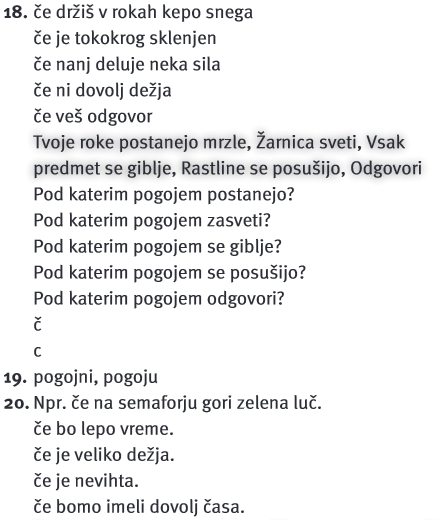  21. Po smislu. Npr. bi pel v pevskem zboru …1. Danes bomo dokončali vaje v DZ, in sicer boš rešil naloge na str. 25,26/22.-24.2. Za ponavljanje in utrjevanje naredi še vaje na:    www.s-sers.mb.edus.si/gradiva/w3/slo8/045_zlozena_poved/poved_obravnava.html    www.s-sers.mb.edus.si/gradiva/w3/slo8/045_zlozena_poved/poved_nove_naloge.html    www.s-sers.mb.edus.si/gradiva/w3/slo8/045_zlozena_poved/pogojni.html    www.s-sers.mb.edus.si/gradiva/w3/slo8/045_zlozena_poved/pogojni_2.html    (pri 2. nalogi izpusti dopustni odvisnik, ki ga še ne poznaš!) Če imaš težave, vprašanja … piši na moj elektronski naslov.